Panel Bios and PicturesLorraine Edinboro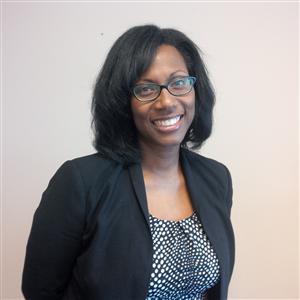 Lorraine Edinboro began her journey at the Department of Justice in 2001 as an articling student and still believes that when she accepted the position, which was over the phone in the Toronto VIA Rail station, it was one of the best decisions she has ever made. After being called to the bar in 2002, she worked as counsel in the Tax Law Services Division. Lorraine routinely appeared on behalf of the Crown before the Tax Court, Ontario Superior Court, and Federal Court of Appeal.  She earned her masters of laws degree with a specialization in tax law from Osgoode Hall Law School in 2007 and after several periods of acting, she accepted a position as the Deputy Director, Senior Counsel in 2017. Lorraine was appointed Regional Director and General Counsel in 2022.Throughout her career, Lorraine presented on behalf of the Department at various speaking engagements before clients and members of the public.Hilary MacDonald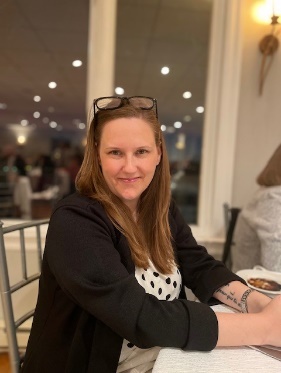 Hilary MacDonald is a Director in the Management Services Branch with Service Canada, Ontario Region.  She holds a Bachelor of Arts from the University of Toronto and has worked with ESDC/Service Canada for 24 years.  Throughout her career, Hilary has contributed to a variety of HR-related portfolios with specializations in Staffing and Performance/Talent Management.Jim Daskalopoulos 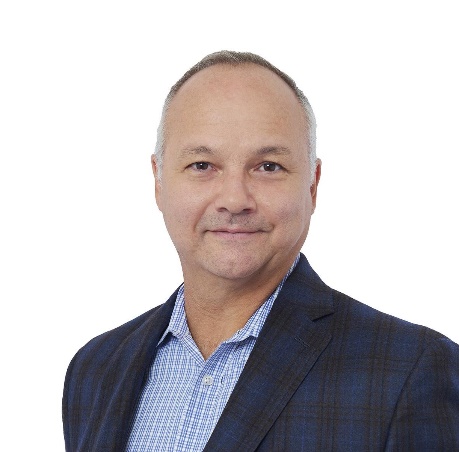 Jim Daskalopoulos is the Executive Director of the Health Products, Food, Pesticide and Microbiology Laboratories of the ROEB in Health Canada and works from Toronto. He is responsible for establishing the division as the centre of expertise in Health Canada and the Government of Canada for the testing of health products, pesticides, post market surveillance of food products, and microbiological testing, which includes microbiological and pesticide testing of cannabis, to ensure public health and safety. He directs the national program for the laboratory testing in six laboratories located across the country and ensures adherence to ISO 17025 certification requirements and standards in each of the 6 laboratories. Jim joined Health Canada in 1993 after graduation from the University of Toronto with an Honours BSc. After a few years in administration, grants and contributions and information technology, Jim was appointed as a drug inspector under the Food and Drugs Act in 1999 and has held various senior inspector and management roles in the area of compliance and enforcement. Jim briefly left Health Canada in 2009 to join Citizenship and Immigration Canada as the Regional Director of Citizenship and Immigration Programs. Jim represented the Region in the development of national immigration and citizenship policies and programs. Jim was accountable for translating the intent of broad national policy frameworks into the region-based policy and program infrastructure to meet the unique demographic, economic, cultural and social needs of the Region. Jim returned to Health Canada in 2012 and was appointed to his current position that has since evolved with changes to the Branch and the adoption of a national program structure. ____________________________________________________________Jim Daskalopoulos est le directeur exécutif des laboratoires des produits de santé, des aliments, des pesticides et de la microbiologie du DGORAL de Santé Canada et travaille à Toronto. Il est chargé de faire de la division le centre d'expertise de Santé Canada et du gouvernement du Canada en matière d'essais de produits de santé, de pesticides, de surveillance post-commercialisation des produits alimentaires et d'essais microbiologiques, ce qui inclut les essais microbiologiques et de pesticides sur le cannabis, afin de garantir la santé et la sécurité publiques. Il dirige le programme national d'essais en laboratoire dans six laboratoires répartis dans tout le pays et veille au respect des exigences et des normes de certification ISO 17025 dans chacun des six laboratoires. Jim est entré à Santé Canada en 1993, après avoir obtenu un baccalauréat spécialisé en sciences de l'Université de Toronto. Après quelques années dans l'administration, les subventions et contributions et les technologies de l'information, Jim a été nommé inspecteur des médicaments en vertu de la Loi sur les aliments et drogues en 1999 et a occupé divers postes d'inspecteur principal et de gestion dans le domaine de la conformité et de l'application de la loi. Jim a brièvement quitté Santé Canada en 2009 pour rejoindre Citoyenneté et Immigration Canada en tant que directeur régional des programmes de citoyenneté et d'immigration. Jim représentait la région dans l'élaboration des politiques et des programmes nationaux d'immigration et de citoyenneté. Il était chargé de traduire l'intention des grands cadres politiques nationaux dans l'infrastructure régionale des politiques et des programmes afin de répondre aux besoins démographiques, économiques, culturels et sociaux uniques de la région. Jim est retourné à Santé Canada en 2012 et a été nommé à son poste actuel, qui a depuis évolué avec les changements apportés à la Direction générale et l'adoption d'une structure de programme nationale.Jaime Burke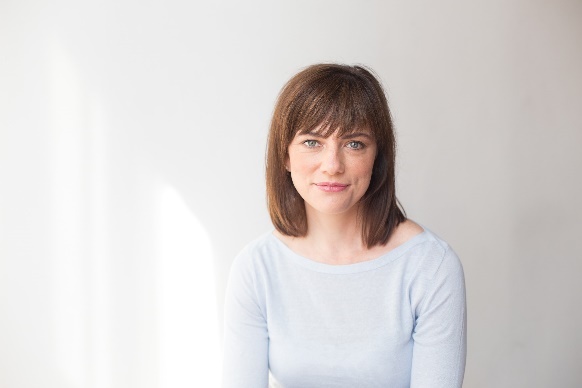 Jaime is currently the Director of Arts and Heritage Programs at Canadian Heritage, Ontario Region.  She was previously the Regional Director at Public Safety Canada responsible for Emergency Management, Indigenous Policing and Crime Prevention files.  Jaime began her career in the public service in administration, moved into communications and eventually program delivery and emergency management before graduating into the executive ranks. Jaime has had the pleasure of working on prominent files such as the Western Canadian Shipbuilding Summit, negotiating complex tri-lateral police service agreements, Canadian Human Rights Tribunal cases, and led the federal coordination of pandemic response in Ontario Region.  Jaime is a self-described leadership and adrenaline junkie. She is energized by a good career development discussion or a crisis. Moderator:Alicia Seifert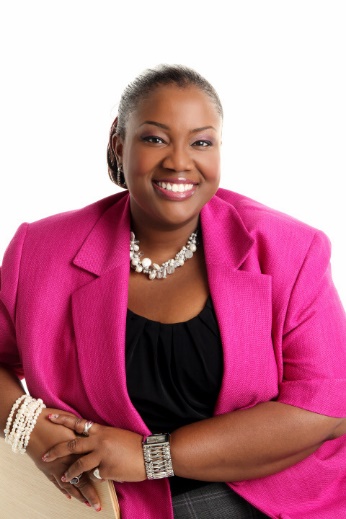 Alicia started her public service career as a student while in university. She first worked as a Student Customs Inspector. The following summer, she worked as a receptionist at what was then known as Human Resources Development Canada (HRDC). They hired her right out of university in 2000 as a casual and in time, she succeeded on her first competition and became a term employee. Alicia has worked in several roles throughout the Public Service at HRDC, the Citizenship and Immigration Canada, the Immigration & Refugee Board (IRB), Canada Border Services Agency, and the Labour Program. In 2008, she returned to the IRB as a Member of the Immigration Division, adjudicating cases dealing with immigration detention and admissibility.In 2016, she became a manager and has held several leadership positions within the IRB. In addition to her managerial role, she is the Coordinator of the IRB Managers’ Community, Regional Lead of the Mental Health Promoters in Central Region, and the Employer Co-Champion on Mental Health. She is also an active participant of the National Managers’ Community (NMC) as the IRB rep on the NMC Managers’ Advisory Board, a member of the NMC Ontario region Steering Committee and she leads an NMC Managers’ Peer Coaching Circle. In addition to all this, she is a PT Facilitator for the Canada School of Public Service teaching courses on unconscious bias and systemic racism.Alicia was also recently appointed as the IRB’s first Champion for Black Employees and is one of the founders of the Black Employee Network. Central to all she does is the desire to realize at the IRB the vision coined by Simon Sinek for a workplace where "the vast majority of people wake up every morning feeling inspired, safe at work and return home fulfilled at the end of the day."